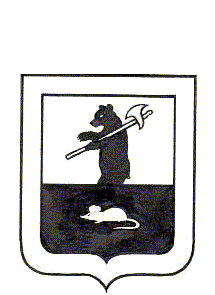 АДМИНИСТРАЦИЯ ГОРОДСКОГО ПОСЕЛЕНИЯ МЫШКИНПОСТАНОВЛЕНИЕг. Мышкин01.02.2021                                        № 11 Об утверждении Порядка формирования и ведения реестра источников доходов бюджета городского поселения МышкинВ соответствии со статьей 47.1 Бюджетного кодекса Российской Федерации, постановлением Правительства Российской Федерации от 31.08.2016 № 868 «О порядке формирования и ведения перечня источников доходов Российской Федерации», ПОСТАНОВЛЯЕТ:Утвердить Порядок формирования и ведения реестра источников доходов бюджета городского поселения Мышкин (Приложение № 1).Настоящее постановление разместить на официальном сайте Администрации городского поселения Мышкин в информационно - телекоммуникационной сети «Интернет».Контроль за исполнением настоящего постановления оставляю за собой.Настоящее постановление вступает в силу со дня его подписания, за исключением пунктов 12,14 Порядка, утвержденного настоящим постановлением, которые вступают в силу с 1 января 2021 года.Глава городскогопоселения Мышкин                                                Е.В. ПетровПриложение № 1 к постановлению Администрации городского поселения Мышкинот 01.02.2021 № 11Порядок
формирования и ведения реестра источников доходов бюджета городского поселения Мышкин1. Настоящий Порядок разработан в соответствии с пунктом 7 статьи 47.1 Бюджетного кодекса Российской Федерации, постановлением Правительства Российской Федерации от 31 августа 2016 года № 868 «О порядке формирования и ведения перечня доходов Российской Федерации» и определяет состав информации, подлежащей включению в реестр источников доходов бюджета городского поселения Мышкин (далее - реестр источников доходов бюджета), а также порядок формирования и ведения реестра источников доходов бюджета.2. Реестр источников доходов бюджета представляет собой свод информации о доходах бюджета по источникам доходов бюджета городского поселения Мышкин, формируемой в процессе составления, утверждения и исполнения бюджета на основании перечня источников доходов Российской Федерации.Реестр источников доходов бюджета формируется и ведется как единый информационный ресурс, в котором отражаются бюджетные данные на этапах составления, утверждения и исполнения решения о бюджете по источникам доходов бюджета и соответствующим им группам источников доходов бюджетов, включенным в перечень источников доходов Российской Федерации.3. Реестр источников доходов бюджета формируется и ведется в электронной форме в единой государственной интегрированной информационной системе управления общественными финансами «Электронный бюджет».4. Реестр источников доходов бюджета ведется на государственном языке Российской Федерации.5. Реестр источников доходов бюджета, включая информацию, указанную в пункте 10 настоящего Порядка, хранится в соответствии со сроками хранения архивных документов, определенными в соответствии с законодательством Российской Федерации об архивном деле.6. При формировании и ведении реестра источников доходов бюджета в информационной системе используется усиленная квалифицированная электронная подпись лица, уполномоченного действовать от имени участника процесса ведения реестра источников доходов бюджета.7. Реестр источников доходов бюджета ведется ведущим специалистом Администрации городского поселения Мышкин.8. В целях ведения реестра источников доходов бюджета ведущий специалист Администрации городского поселения Мышкин, главные администраторы доходов бюджета городского поселения Мышкин и федеральные органы государственной власти Ярославской области, осуществляющие администрирование доходов местных бюджетов (далее - участники процесса ведения реестра источников доходов бюджета) обеспечивают предоставление сведений, необходимых для ведения реестра источников доходов бюджета.9. Ответственность за полноту и достоверность информации, а также своевременность ее включения в реестр источников доходов бюджета несут участники процесса ведения реестра источников доходов бюджета.10. В реестр источников доходов бюджета в отношении каждого источника дохода бюджета включается следующая информация:а) наименование источника дохода бюджета;б) код (коды) классификации доходов бюджета, соответствующий источнику дохода бюджета, и идентификационный код источника дохода бюджета по перечню источников доходов Российской Федерации;в) наименование группы источников доходов бюджета, в которую входит источник дохода бюджета, и ее идентификационный код по перечню источников доходов Российской Федерации;г) информация о публично-правовом образовании, в доход бюджета которого зачисляются платежи, являющиеся источником дохода бюджета;д) информация об органах местного самоуправления, казенных учреждениях, иных организациях, осуществляющих бюджетные полномочия главных администраторов доходов бюджета;е) показатели прогноза доходов бюджета по коду классификации доходов бюджета, соответствующему источнику дохода бюджета, сформированные в целях составления и утверждения решения о бюджете;ж) показатели прогноза доходов бюджета по коду классификации доходов бюджета, соответствующему источнику дохода бюджета, принимающие значения прогнозируемого общего объема доходов бюджета в соответствии с решением о бюджете;з) показатели прогноза доходов бюджета по коду классификации доходов бюджета, соответствующему источнику дохода бюджета, принимающие значения прогнозируемого общего объема доходов бюджета в соответствии с решением о бюджете с учетом решения о внесении изменений в решение о бюджете;и) показатели уточненного прогноза доходов бюджета по коду классификации доходов бюджета, соответствующему источнику дохода бюджета, формируемые в рамках составления сведений для составления и ведения кассового плана исполнения бюджета;к) показатели кассовых поступлений по коду классификации доходов бюджета, соответствующему источнику дохода бюджета;л) показатели кассовых поступлений по коду классификации доходов бюджета, соответствующему источнику дохода бюджета, принимающие значения доходов бюджета в соответствии с решением о бюджете.11. В реестре источников доходов бюджета также формируется консолидированная и (или) сводная информация по группам источников доходов бюджета по показателям прогнозов доходов бюджета на этапах составления, утверждения и исполнения бюджетов, а также кассовым поступлениям по доходам бюджетов с указанием сведений о группах источников доходов бюджетов на основе перечня источников доходов Российской Федерации.12. Информация, указанная в подпунктах «а» - «д» пункта 10 настоящего Порядка, формируется и изменяется на основе перечня источников доходов Российской Федерации.13. Информация, указанная в подпунктах «е» - «и» пункта 10 настоящего Порядка, формируется и ведется на основании прогноза поступления доходов бюджета.14. Информация, указанная в подпункте «к» пункта 10 настоящего Порядка, формируется на основании соответствующих сведений реестра источников доходов Российской Федерации, представляемых Федеральным казначейством в соответствии с установленным порядком формирования и ведения реестра источников доходов Российской Федерации.15. Участники процесса ведения реестра источников доходов бюджета обеспечивают включение в реестр источников доходов бюджета информации в следующие сроки:а) информации, указанной в подпунктах «а» – «д» пункта 10 настоящего Порядка, - незамедлительно, но не позднее одного рабочего дня со дня внесения указанной информации в перечень источников доходов Российской Федерации, реестр источников доходов Российской Федерации;б) информации, указанной в подпунктах «е», «ж», «з» и «л» пункта 10 настоящего Порядка, - не позднее 5 рабочих дней со дня принятия или внесения изменений в решение о бюджете и решении об исполнении бюджета;в) информации, указанной в подпункте «и» пункта 10 настоящего Порядка, - согласно установленному в соответствии с бюджетным законодательством порядком ведения прогноза доходов бюджета, но не позднее 10-го рабочего дня каждого месяца года;г) информации, указанной в подпункте «к» пункта 10 настоящего Порядка, - в соответствии с установленными в соответствии с бюджетным законодательством порядком ведения кассового плана исполнения бюджета и (или) предоставления сведений для ведения кассового плана исполнения бюджета, но не позднее 10-го рабочего дня каждого месяца года.16. Ведущий специалист Администрации городского поселения Мышкин в целях ведения реестра источников дохода бюджета в течение одного рабочего дня со дня представления участником процесса ведения реестра источников доходов бюджета информации, указанной в пункте 10 настоящего Порядка, обеспечивает в автоматизированном режиме проверку:а) наличия информации в соответствии с пунктом 10 настоящего Порядка;б) соответствия Порядка формирования информации правилам, установленным в соответствии с пунктом 21 настоящего Порядка.17. В случае положительного результата проверки, указанной в пункте 16 настоящего Порядка, информация, представленная участником процесса ведения реестра источников доходов бюджета, образует реестровые записи реестра источников доходов бюджета, которым ведущий специалист Администрации городского поселения Мышкин присваивает уникальные номера в соответствии с пунктом 22 Общих требований к составу информации, порядку формирования и ведения реестра источников доходов Российской Федерации, реестра источников доходов федерального бюджета, реестров источников доходов бюджетов субъектов Российской Федерации, реестров источников доходов местных бюджетов и реестров источников доходов бюджетов государственных внебюджетных фондов, утвержденных постановлением Правительства Российской Федерации от 31 августа 2016 года № 868 «О порядке формирования и ведения перечня источников доходов Российской Федерации». При направлении участником процесса ведения реестра источников доходов бюджета измененной информации, указанной в пункте 10 настоящего Порядка, ранее образованные реестровые записи обновляются.В случае отрицательного результата проверки, указанной в пункте 17 настоящего Порядка, информация, представленная участником процесса ведения реестра источников доходов бюджета в соответствии с пунктом 10 настоящего порядка, не образует (не обновляет) реестровые записи. В указанном случае ведущий специалист Администрации городского поселения Мышкин в течение не более одного рабочего дня со дня представления участником процесса ведения реестра источников доходов бюджета информации уведомляет его об отрицательном результате проверки посредством направления протокола в автоматизированном режиме, содержащего сведения о выявленных несоответствиях.18. В случае получения предусмотренного пунктом 17 настоящего Порядка протокола, участник процесса ведения реестра источников доходов бюджета в срок не более трех рабочих дней со дня получения протокола устраняет выявленные несоответствия и повторно представляет информацию для включения в реестр источников доходов бюджета.19. Реестр источников доходов бюджета направляется в составе документов и материалов, представляемых одновременно с проектом местного бюджета, в Муниципальный Совет городского поселения Мышкин по форме согласно Приложению, к настоящему Порядку.20. Реестр источников доходов бюджета предоставляется в Департамент финансов Ярославской области ведущим специалистом Администрации городского поселения Мышкин в порядке, установленном Правительством Ярославской области.21. Формирование информации, предусмотренной подпунктами «а» - «л» пункта 10 настоящего Порядка, для включения в реестр источников доходов бюджета осуществляется в соответствии с Положением о государственной интегрированной информационной системе управления общественными финансами «Электронный бюджет», утвержденным постановлением Правительства Российской Федерации от 30 июня 2015 года № 658 «О государственной интегрированной информационной системе управления общественными финансами «Электронный бюджет». 